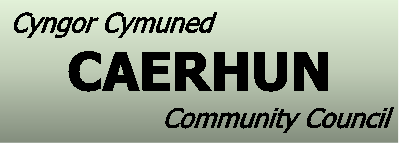 Cofnodion / Minutes – 27.09.2021COFNODIONDarllenwyd y cofnodion a chytunwyd eu bod yn gywir. MATERION YN CODIToiledau Rowen Hysbysodd y clerc bod hi dal yn disgwyl cadarnhad gan CBSC bod y gwaith wedi i’w gwblhau. Dwr Cymru / Surf SnowdoniaDarllenodd y clerc ymateb gan Dwr Cymru ynglŷn â’r gwaith yn Surf Snowdonia.Safleoedd Bws Hysbysodd y clerc bod y contractwr wedi dod yn nol i ddweud bod angen neud fwy na glanhau’r cysodfannau felly roedd am yrru pris i gwblhau’r gwaith.  Electoral Review Hysbysodd y Clerc bod yr adroddiad yn awgrymu ymuno Caerhun a Dolgarrog a chael un Cynghorydd Sir i’r ddwy ward, er bydd hyn ddim yn effeithio’r cyngor cymuned.Sgip Cymunedol Hysbysodd y clerc bod sgip cymunedol wedi i’w drefnu yn Tyn y Groes ar y 11eg o Dachwedd. Ffordd o Tal y Cafn i Tyn y Groes Hysbysodd y clerc byddai’r gwaith i ledaenu’r ffordd yn cychwyn ar y 18fed o Hydref ac yn cymryd 5 wythnos i’w gwblhau.AR Y BWRDDThe Clerk Clerk and Councils Direct CYNLLUNIO0/48947Dim gwrthwynebiad. 0/48671Doeth gan y pwyllgor dim sylwadau bellach i'w wneud. NP4/12/99FDim gwrthwynebiad. UNRHYW FATER ARALL Blaenddol i Ty’n Ddol,Tal y Bont Hysbysodd Cledwyn Griffiths bod angen torri’r clawdd, cytunodd y clerc i gysylltu â CBSC.Gôr Yrru Castell, Tal y BontHysbysodd Cledwyn Griffiths eu bod o wedi derbyn cais yn gofyn am arwydd fflachio 30mya yn Castell, gan fod nifer yn gôr yrru yno, cytunodd y clerc i gysylltu â CBSC.Llwybr Tŷ Dy, Llanbedr y CenninHysbyswyd bod problem baw ci ar hyd y llwybr, cytunodd y clerc i gysylltu â CBSC.Llwybr Tŷ Newydd, Tal y BontHysbysodd Cledwyn Griffiths bod angen clirio’r ffosydd ar hyd y llwybr gan fod dŵr yn hel ar y llwybr, cytunodd y clerc i gysylltu â CBSC.Hendy, Tal y Bont Hysbysodd Cledwyn Griffiths bod trigolion Hendy wedi derbyn pres gan Gartrefi Conwy i glirio’r tir ger y garejys er hynny roedd angen gwneud fwy o waith ar y tir er mwyn gwneud o’n addas  i’r plant chwarae yno, cytunodd Rhun Edwards a William Hugh Roberts fynd yno hefo Cledwyn Griffiths i weld be waith oedd ei hangen yno.Maes Parcio Llanerch, Rowen  Hysbysodd Jimmy Logan fod nifer o geir wedi parcio yn y maes parcio er oeddynt byth yn symud ac yn rhwystro pobl eraill rhag parcio yno.  Cytunodd Jimmy gael fwy o fanylion erbyn y cyfarfod nesaf.Glan Aber, Rowen  Hysbysodd Dewi Jones  fod dip yn y ffordd ger Glan Aber,Rowen, cytunodd y clerc i gysylltu â CBSC.Caewyd y cyfarfod am 8.20yh, cynhelir y cyfarfod nesaf Nos Lun 28ain o Hydref am 7.30yh.MINUTESThe minutes from the previous meeting were agreed as an accurate record.  MATTERS ARISING Rowen Toilets The clerk advised she was still waiting for a response from CCBC to confirm if the work has been completed on not. Dwr Cymru / Surf SnowdoniaThe clerk read a response from Dwr Cymru in relation to the current situation and the proposed development to address the issues.Bus SheltersThe clerk advised the contractor had made contact to say the bus shelters would benefit from being refurbished rather than clearned, she was therefore waiting for a quote to complete the work. Electoral Review The clerk advised the report was suggested that Caerhun and Dolgarrog should merge with one County Councillor, it was noted this would not affect the Community Council.Community SkipThe clerk advised a community skip had been arranged for Tyn y Groes on the 11th November. Road from Tal y Cafn to Tyn y Groes The clerk advised the work to widen the road was scheduled to begin on the 18th October and was expected to take 5 weeks to complete. JOURNALSThe Clerk Clerk and Councils Direct PLANNING 0/48947No objections. 0/48671The Committee had no further comments. NP4/12/99FNo objections. ANY OTHER BUSINESS Blaenddol to Ty’n Ddol,Tal y Bont Cledwyn Griffiths raised the hedge needed cutting, the clerk agreed to contact CCBC.Speeding Castell, Tal y BontCledwyn Griffiths raised he’d been asked whether the community council would consider installing a flashing 30mph sign in Castell to try and reduce speeding, the clerk agreed to contact CCBC. Tŷ Dy Footpath, Llanbedr y CenninIt was noted dog fouling is an issues along the footpath, the clerk agreed to contact CCBC. Tŷ Newydd Footpath, Tal y BontCledwyn Griffiths raised the ditches along the footpath needed clearing as water was standing on the footpath, the clerk agreed to contact CCBC. Hendy, Tal y Bont Cledwyn Griffiths raised that residents in Hendy had received funding from Cartrefi Conwy to clear the land by teh garages, however additional work was required to make the land useable as a football pitch, Rhun Edwards and William Hugh Roberts agreed tp look at the site along with Cledwyn Griffiths to detmermine what further work was required. Car Park Llanerch, Rowen  Jimmy Logan raised that a number of vehicles parked in the car parking area had been there for a long time and were never moving, therefore stopping others from using the spaces. Jimmy Logan agreed to get further details for further discussion at the next meeting.Glan Aber, Rowen  Dewi Jones raised there was a dip in the road by Glan Aber,Rowen, the clerk agreed to contact CCBC.The meeting closed at 8.30pm, the next meeting was scheduled on Monday 28th October at 7.30pm Cadeirydd/ChairmanJimmy LoganJimmy LoganPresennol/PresentRhun EdwardsCledwyn GriffithsEryl RobertsCyng. Goronwy Edwards William Hugh Roberts Siân Wyn Jones (Clerc)Ymddiheuriadau/ApologiesGwynfor EvansTerry Evans Dewi Jones Geraint Davies 